 Personality Plaster MaskMaterials: Plaster wrap, mask form, water cup, water, newspaper, acrylic paint, brushesProcess:Sketch out two mask designs that incorporate your personality. (What kind of things do you like?)Spread newspaper on table surfaceCut plaster wrap into 1” to 2” stripsFill water cup with waterDip a plaster strip into the water and place on the mask form.Rub the plaster strip to activate the plaster and smooth out.Overlap another plaster strip onto the previous one and smooth out.Continue steps 5-7 until you have covered the mask with 3 layers of plaster.Add on 3D designs that represent your personality. (Example: eyebrows in the shape of hockey sticks, basketball cheeks, etc.) Let dry for 24 hours. Remove mask from the form  Paint using acrylic paints.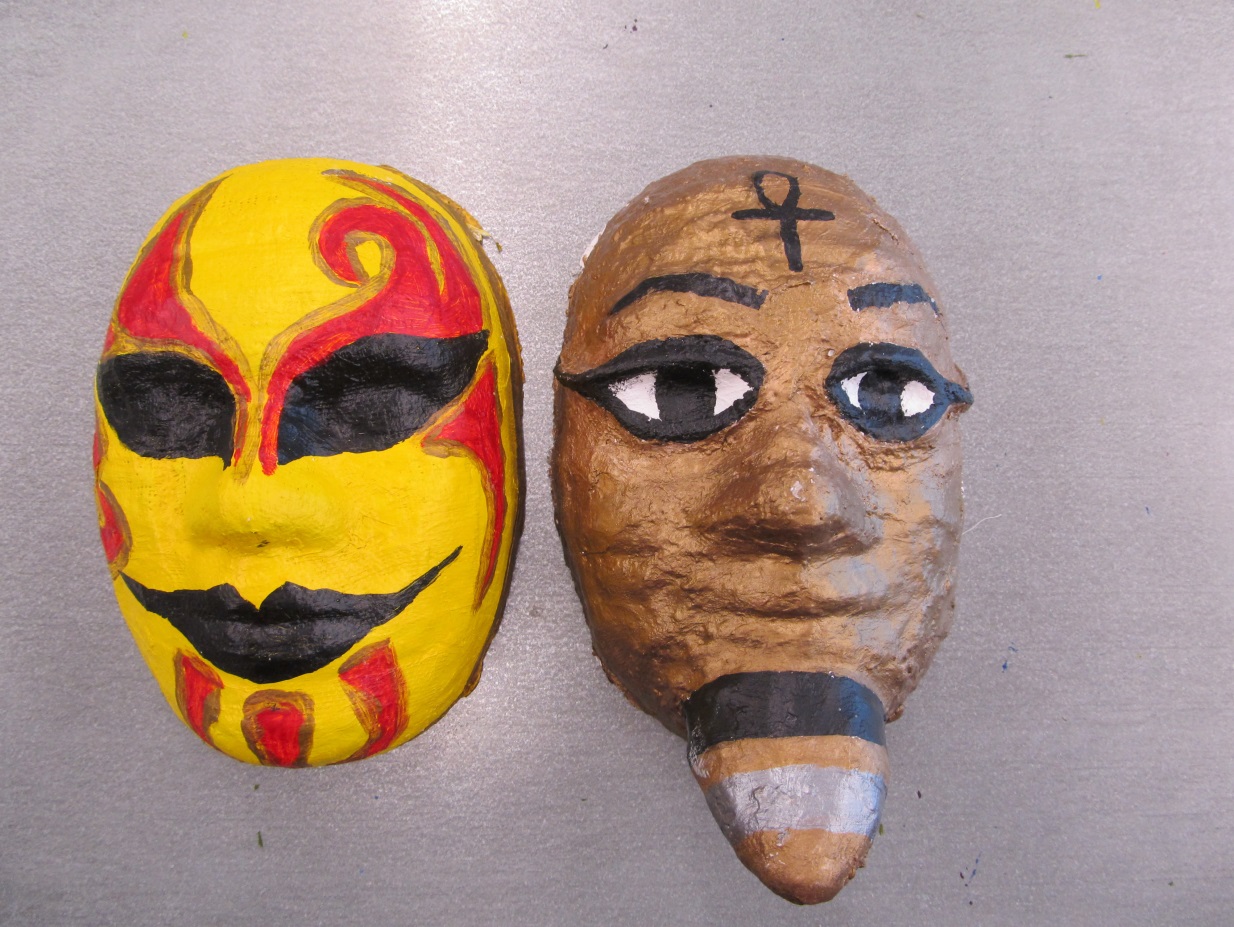 